Table 9.1 Science, arts and professional qualifications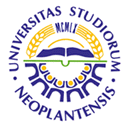 UNIVERSITY OF NOVI SADFACULTY OF AGRICULTURE 21000 NOVI SAD, TRG DOSITEJA OBRADOVIĆA 8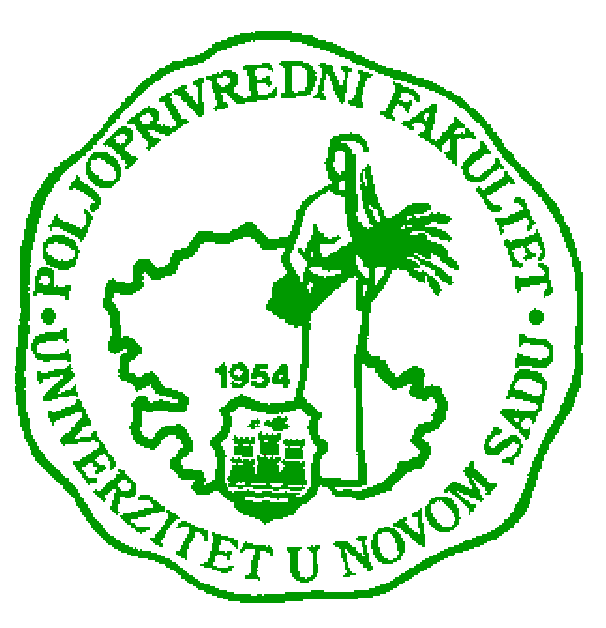 Study Programme AccreditationUNDERGRADUATE ACADEMIC STUDIESAGRICULTURAL TOURISM AND RURAL DEVELOPMENTName and last name:Name and last name:Name and last name:Name and last name:Name and last name:Name and last name:Name and last name:Name and last name:Name and last name:Dejan BeukovićDejan BeukovićDejan BeukovićDejan BeukovićAcademic title:Academic title:Academic title:Academic title:Academic title:Academic title:Academic title:Academic title:Academic title:Research assistantResearch assistantResearch assistantResearch assistantName of the institution where the teacher works full time and starting date:Name of the institution where the teacher works full time and starting date:Name of the institution where the teacher works full time and starting date:Name of the institution where the teacher works full time and starting date:Name of the institution where the teacher works full time and starting date:Name of the institution where the teacher works full time and starting date:Name of the institution where the teacher works full time and starting date:Name of the institution where the teacher works full time and starting date:Name of the institution where the teacher works full time and starting date:University of Novi Sad Faculty of Agriculture16.06.2008.University of Novi Sad Faculty of Agriculture16.06.2008.University of Novi Sad Faculty of Agriculture16.06.2008.University of Novi Sad Faculty of Agriculture16.06.2008.Scientific or art field:Scientific or art field:Scientific or art field:Scientific or art field:Scientific or art field:Scientific or art field:Scientific or art field:Scientific or art field:Scientific or art field:Animal nutritionAnimal nutritionAnimal nutritionAnimal nutritionAcademic carieerAcademic carieerAcademic carieerAcademic carieerAcademic carieerAcademic carieerAcademic carieerAcademic carieerAcademic carieerAcademic carieerAcademic carieerAcademic carieerAcademic carieerYearInstitutionInstitutionInstitutionInstitutionInstitutionFieldFieldAcademic title election:Academic title election:Academic title election:Academic title election:Academic title election:2013University of Novi Sad Faculty of AgricultureUniversity of Novi Sad Faculty of AgricultureUniversity of Novi Sad Faculty of AgricultureUniversity of Novi Sad Faculty of AgricultureUniversity of Novi Sad Faculty of AgricultureAnimal nutritionAnimal nutritionPhD thesis:PhD thesis:PhD thesis:PhD thesis:PhD thesis:2014University of Novi Sad Faculty of AgricultureUniversity of Novi Sad Faculty of AgricultureUniversity of Novi Sad Faculty of AgricultureUniversity of Novi Sad Faculty of AgricultureUniversity of Novi Sad Faculty of AgricultureAnimal nutritionAnimal nutritionSpecialization:Specialization:Specialization:Specialization:Specialization:Magister thesisMagister thesisMagister thesisMagister thesisMagister thesis2008University of Novi Sad Faculty of AgricultureUniversity of Novi Sad Faculty of AgricultureUniversity of Novi Sad Faculty of AgricultureUniversity of Novi Sad Faculty of AgricultureUniversity of Novi Sad Faculty of AgricultureAnimal nutritionAnimal nutritionBachelor's thesisBachelor's thesisBachelor's thesisBachelor's thesisBachelor's thesis2005University of Novi Sad Faculty of AgricultureUniversity of Novi Sad Faculty of AgricultureUniversity of Novi Sad Faculty of AgricultureUniversity of Novi Sad Faculty of AgricultureUniversity of Novi Sad Faculty of AgricultureAnimal nutritionAnimal nutritionList of courses being held by the teacher in the accredited study programmesList of courses being held by the teacher in the accredited study programmesList of courses being held by the teacher in the accredited study programmesList of courses being held by the teacher in the accredited study programmesList of courses being held by the teacher in the accredited study programmesList of courses being held by the teacher in the accredited study programmesList of courses being held by the teacher in the accredited study programmesList of courses being held by the teacher in the accredited study programmesList of courses being held by the teacher in the accredited study programmesList of courses being held by the teacher in the accredited study programmesList of courses being held by the teacher in the accredited study programmesList of courses being held by the teacher in the accredited study programmesList of courses being held by the teacher in the accredited study programmesIDIDCourse nameCourse nameCourse nameCourse nameStudy programme name, study typeStudy programme name, study typeStudy programme name, study typeStudy programme name, study typeNumber of active teaching classes1.1.7OСT4O197OСT4O19HuntingHuntingHuntingHuntingAnimal science, Undergraduate academic studiesAnimal science, Undergraduate academic studiesAnimal science, Undergraduate academic studiesAnimal science, Undergraduate academic studies0+22.2.3OST5O203OST5O20Nonruminant NutritionNonruminant NutritionNonruminant NutritionNonruminant NutritionAnimal science,  Undergraduate academic studiesAnimal science,  Undergraduate academic studiesAnimal science,  Undergraduate academic studiesAnimal science,  Undergraduate academic studies0+23.3.3OAG5I463OAG5I46HuntingHuntingHuntingHuntingUndergraduate academic studies, Agroecology and Environment ProtectionUndergraduate academic studies, Agroecology and Environment ProtectionUndergraduate academic studies, Agroecology and Environment ProtectionUndergraduate academic studies, Agroecology and Environment Protection0+24.4.7ОАТ3О167ОАТ3О16Hunting turismHunting turismHunting turismHunting turismAgritourism and Rural Development , Undergraduate academic studiesAgritourism and Rural Development , Undergraduate academic studiesAgritourism and Rural Development , Undergraduate academic studiesAgritourism and Rural Development , Undergraduate academic studies0+1553ООP5О263ООP5О26Animal NutritionAnimal NutritionAnimal NutritionAnimal NutritionOrganic Production, Undergraduate academic studiesOrganic Production, Undergraduate academic studiesOrganic Production, Undergraduate academic studiesOrganic Production, Undergraduate academic studies0+166Animal NutritionAnimal NutritionAnimal NutritionAnimal NutritionVeterinary medicine, Integrated academic studiesVeterinary medicine, Integrated academic studiesVeterinary medicine, Integrated academic studiesVeterinary medicine, Integrated academic studies0+1883МST1I133МST1I13Biotechnology in the diet of non-ruminantsBiotechnology in the diet of non-ruminantsBiotechnology in the diet of non-ruminantsBiotechnology in the diet of non-ruminantsAnimal science, Master academic Animal science, Master academic Animal science, Master academic Animal science, Master academic 0+2993МST1I143МST1I14Feeding and breeding of wild animalsFeeding and breeding of wild animalsFeeding and breeding of wild animalsFeeding and breeding of wild animalsAnimal science, Master academic studiesAnimal science, Master academic studiesAnimal science, Master academic studiesAnimal science, Master academic studies0+2Representative refferences (minimum 5, not more than 10)Representative refferences (minimum 5, not more than 10)Representative refferences (minimum 5, not more than 10)Representative refferences (minimum 5, not more than 10)Representative refferences (minimum 5, not more than 10)Representative refferences (minimum 5, not more than 10)Representative refferences (minimum 5, not more than 10)Representative refferences (minimum 5, not more than 10)Representative refferences (minimum 5, not more than 10)Representative refferences (minimum 5, not more than 10)Representative refferences (minimum 5, not more than 10)Representative refferences (minimum 5, not more than 10)Representative refferences (minimum 5, not more than 10)Beuković, M., Beuković, D., Popović, Z., Đorđević, N., Đorđević, M. (2013): Impact of climatic factors to the percentage of young in the population of brown hare (Lepus Europaeus P.) in the Bačka district. Acta Veterinaria, 63, 1: 111-122.Beuković, M., Beuković, D., Popović, Z., Đorđević, N., Đorđević, M. (2013): Impact of climatic factors to the percentage of young in the population of brown hare (Lepus Europaeus P.) in the Bačka district. Acta Veterinaria, 63, 1: 111-122.Beuković, M., Beuković, D., Popović, Z., Đorđević, N., Đorđević, M. (2013): Impact of climatic factors to the percentage of young in the population of brown hare (Lepus Europaeus P.) in the Bačka district. Acta Veterinaria, 63, 1: 111-122.Beuković, M., Beuković, D., Popović, Z., Đorđević, N., Đorđević, M. (2013): Impact of climatic factors to the percentage of young in the population of brown hare (Lepus Europaeus P.) in the Bačka district. Acta Veterinaria, 63, 1: 111-122.Beuković, M., Beuković, D., Popović, Z., Đorđević, N., Đorđević, M. (2013): Impact of climatic factors to the percentage of young in the population of brown hare (Lepus Europaeus P.) in the Bačka district. Acta Veterinaria, 63, 1: 111-122.Beuković, M., Beuković, D., Popović, Z., Đorđević, N., Đorđević, M. (2013): Impact of climatic factors to the percentage of young in the population of brown hare (Lepus Europaeus P.) in the Bačka district. Acta Veterinaria, 63, 1: 111-122.Beuković, M., Beuković, D., Popović, Z., Đorđević, N., Đorđević, M. (2013): Impact of climatic factors to the percentage of young in the population of brown hare (Lepus Europaeus P.) in the Bačka district. Acta Veterinaria, 63, 1: 111-122.Beuković, M., Beuković, D., Popović, Z., Đorđević, N., Đorđević, M. (2013): Impact of climatic factors to the percentage of young in the population of brown hare (Lepus Europaeus P.) in the Bačka district. Acta Veterinaria, 63, 1: 111-122.Beuković, M., Beuković, D., Popović, Z., Đorđević, N., Đorđević, M. (2013): Impact of climatic factors to the percentage of young in the population of brown hare (Lepus Europaeus P.) in the Bačka district. Acta Veterinaria, 63, 1: 111-122.Beuković, M., Beuković, D., Popović, Z., Đorđević, N., Đorđević, M. (2013): Impact of climatic factors to the percentage of young in the population of brown hare (Lepus Europaeus P.) in the Bačka district. Acta Veterinaria, 63, 1: 111-122.Beuković, M., Beuković, D., Popović, Z., Đorđević, N., Đorđević, M. (2013): Impact of climatic factors to the percentage of young in the population of brown hare (Lepus Europaeus P.) in the Bačka district. Acta Veterinaria, 63, 1: 111-122.Beuković, M., Beuković, D., Popović, Z., Đorđević, N., Đorđević, M. (2013): Impact of climatic factors to the percentage of young in the population of brown hare (Lepus Europaeus P.) in the Bačka district. Acta Veterinaria, 63, 1: 111-122.Beuković D., Beuković M., Ljubojević D., Glamočić D., Bjedov S., Stanaćev V. (2011):Comparison of production parametars of broilers fed on diets containing raw soy with low and standard levels of KTI, 22. International Symposium Food safety production, Trebinje: Poljiprivredni fakultet, 19-25 Jun, pp. 127-129, ISBNBeuković D., Beuković M., Ljubojević D., Glamočić D., Bjedov S., Stanaćev V. (2011):Comparison of production parametars of broilers fed on diets containing raw soy with low and standard levels of KTI, 22. International Symposium Food safety production, Trebinje: Poljiprivredni fakultet, 19-25 Jun, pp. 127-129, ISBNBeuković D., Beuković M., Ljubojević D., Glamočić D., Bjedov S., Stanaćev V. (2011):Comparison of production parametars of broilers fed on diets containing raw soy with low and standard levels of KTI, 22. International Symposium Food safety production, Trebinje: Poljiprivredni fakultet, 19-25 Jun, pp. 127-129, ISBNBeuković D., Beuković M., Ljubojević D., Glamočić D., Bjedov S., Stanaćev V. (2011):Comparison of production parametars of broilers fed on diets containing raw soy with low and standard levels of KTI, 22. International Symposium Food safety production, Trebinje: Poljiprivredni fakultet, 19-25 Jun, pp. 127-129, ISBNBeuković D., Beuković M., Ljubojević D., Glamočić D., Bjedov S., Stanaćev V. (2011):Comparison of production parametars of broilers fed on diets containing raw soy with low and standard levels of KTI, 22. International Symposium Food safety production, Trebinje: Poljiprivredni fakultet, 19-25 Jun, pp. 127-129, ISBNBeuković D., Beuković M., Ljubojević D., Glamočić D., Bjedov S., Stanaćev V. (2011):Comparison of production parametars of broilers fed on diets containing raw soy with low and standard levels of KTI, 22. International Symposium Food safety production, Trebinje: Poljiprivredni fakultet, 19-25 Jun, pp. 127-129, ISBNBeuković D., Beuković M., Ljubojević D., Glamočić D., Bjedov S., Stanaćev V. (2011):Comparison of production parametars of broilers fed on diets containing raw soy with low and standard levels of KTI, 22. International Symposium Food safety production, Trebinje: Poljiprivredni fakultet, 19-25 Jun, pp. 127-129, ISBNBeuković D., Beuković M., Ljubojević D., Glamočić D., Bjedov S., Stanaćev V. (2011):Comparison of production parametars of broilers fed on diets containing raw soy with low and standard levels of KTI, 22. International Symposium Food safety production, Trebinje: Poljiprivredni fakultet, 19-25 Jun, pp. 127-129, ISBNBeuković D., Beuković M., Ljubojević D., Glamočić D., Bjedov S., Stanaćev V. (2011):Comparison of production parametars of broilers fed on diets containing raw soy with low and standard levels of KTI, 22. International Symposium Food safety production, Trebinje: Poljiprivredni fakultet, 19-25 Jun, pp. 127-129, ISBNBeuković D., Beuković M., Ljubojević D., Glamočić D., Bjedov S., Stanaćev V. (2011):Comparison of production parametars of broilers fed on diets containing raw soy with low and standard levels of KTI, 22. International Symposium Food safety production, Trebinje: Poljiprivredni fakultet, 19-25 Jun, pp. 127-129, ISBNBeuković D., Beuković M., Ljubojević D., Glamočić D., Bjedov S., Stanaćev V. (2011):Comparison of production parametars of broilers fed on diets containing raw soy with low and standard levels of KTI, 22. International Symposium Food safety production, Trebinje: Poljiprivredni fakultet, 19-25 Jun, pp. 127-129, ISBNBeuković D., Beuković M., Ljubojević D., Glamočić D., Bjedov S., Stanaćev V. (2011):Comparison of production parametars of broilers fed on diets containing raw soy with low and standard levels of KTI, 22. International Symposium Food safety production, Trebinje: Poljiprivredni fakultet, 19-25 Jun, pp. 127-129, ISBNPolovinski Horvatovic, M., Glamocic, D., Beukovic, D., Ivkovic, M., Bjedov S. (2012): Digestibility of nutrients and metabolisability of energy in broiler diets with different ME level and supplemented with exogenous enzyme. African Journal of Agricultural Research, 7(15), 2391-2394.Polovinski Horvatovic, M., Glamocic, D., Beukovic, D., Ivkovic, M., Bjedov S. (2012): Digestibility of nutrients and metabolisability of energy in broiler diets with different ME level and supplemented with exogenous enzyme. African Journal of Agricultural Research, 7(15), 2391-2394.Polovinski Horvatovic, M., Glamocic, D., Beukovic, D., Ivkovic, M., Bjedov S. (2012): Digestibility of nutrients and metabolisability of energy in broiler diets with different ME level and supplemented with exogenous enzyme. African Journal of Agricultural Research, 7(15), 2391-2394.Polovinski Horvatovic, M., Glamocic, D., Beukovic, D., Ivkovic, M., Bjedov S. (2012): Digestibility of nutrients and metabolisability of energy in broiler diets with different ME level and supplemented with exogenous enzyme. African Journal of Agricultural Research, 7(15), 2391-2394.Polovinski Horvatovic, M., Glamocic, D., Beukovic, D., Ivkovic, M., Bjedov S. (2012): Digestibility of nutrients and metabolisability of energy in broiler diets with different ME level and supplemented with exogenous enzyme. African Journal of Agricultural Research, 7(15), 2391-2394.Polovinski Horvatovic, M., Glamocic, D., Beukovic, D., Ivkovic, M., Bjedov S. (2012): Digestibility of nutrients and metabolisability of energy in broiler diets with different ME level and supplemented with exogenous enzyme. African Journal of Agricultural Research, 7(15), 2391-2394.Polovinski Horvatovic, M., Glamocic, D., Beukovic, D., Ivkovic, M., Bjedov S. (2012): Digestibility of nutrients and metabolisability of energy in broiler diets with different ME level and supplemented with exogenous enzyme. African Journal of Agricultural Research, 7(15), 2391-2394.Polovinski Horvatovic, M., Glamocic, D., Beukovic, D., Ivkovic, M., Bjedov S. (2012): Digestibility of nutrients and metabolisability of energy in broiler diets with different ME level and supplemented with exogenous enzyme. African Journal of Agricultural Research, 7(15), 2391-2394.Polovinski Horvatovic, M., Glamocic, D., Beukovic, D., Ivkovic, M., Bjedov S. (2012): Digestibility of nutrients and metabolisability of energy in broiler diets with different ME level and supplemented with exogenous enzyme. African Journal of Agricultural Research, 7(15), 2391-2394.Polovinski Horvatovic, M., Glamocic, D., Beukovic, D., Ivkovic, M., Bjedov S. (2012): Digestibility of nutrients and metabolisability of energy in broiler diets with different ME level and supplemented with exogenous enzyme. African Journal of Agricultural Research, 7(15), 2391-2394.Polovinski Horvatovic, M., Glamocic, D., Beukovic, D., Ivkovic, M., Bjedov S. (2012): Digestibility of nutrients and metabolisability of energy in broiler diets with different ME level and supplemented with exogenous enzyme. African Journal of Agricultural Research, 7(15), 2391-2394.Polovinski Horvatovic, M., Glamocic, D., Beukovic, D., Ivkovic, M., Bjedov S. (2012): Digestibility of nutrients and metabolisability of energy in broiler diets with different ME level and supplemented with exogenous enzyme. African Journal of Agricultural Research, 7(15), 2391-2394.Beuković, M., Đorđević, N., Beuković, D. (2014). Fiber level of natural feed in stomach content of brown hare (Lepus europaeus) from open fields of agroBeuković, M., Đorđević, N., Beuković, D. (2014). Fiber level of natural feed in stomach content of brown hare (Lepus europaeus) from open fields of agroBeuković, M., Đorđević, N., Beuković, D. (2014). Fiber level of natural feed in stomach content of brown hare (Lepus europaeus) from open fields of agroBeuković, M., Đorđević, N., Beuković, D. (2014). Fiber level of natural feed in stomach content of brown hare (Lepus europaeus) from open fields of agroBeuković, M., Đorđević, N., Beuković, D. (2014). Fiber level of natural feed in stomach content of brown hare (Lepus europaeus) from open fields of agroBeuković, M., Đorđević, N., Beuković, D. (2014). Fiber level of natural feed in stomach content of brown hare (Lepus europaeus) from open fields of agroBeuković, M., Đorđević, N., Beuković, D. (2014). Fiber level of natural feed in stomach content of brown hare (Lepus europaeus) from open fields of agroBeuković, M., Đorđević, N., Beuković, D. (2014). Fiber level of natural feed in stomach content of brown hare (Lepus europaeus) from open fields of agroBeuković, M., Đorđević, N., Beuković, D. (2014). Fiber level of natural feed in stomach content of brown hare (Lepus europaeus) from open fields of agroBeuković, M., Đorđević, N., Beuković, D. (2014). Fiber level of natural feed in stomach content of brown hare (Lepus europaeus) from open fields of agroBeuković, M., Đorđević, N., Beuković, D. (2014). Fiber level of natural feed in stomach content of brown hare (Lepus europaeus) from open fields of agroBeuković, M., Đorđević, N., Beuković, D. (2014). Fiber level of natural feed in stomach content of brown hare (Lepus europaeus) from open fields of agroPopović, Z., Beuković, M., Beuković, D. (2014). Management mesures in brown hare population in various habitats in Serbia. . International symposium on animal science 2014,23Popović, Z., Beuković, M., Beuković, D. (2014). Management mesures in brown hare population in various habitats in Serbia. . International symposium on animal science 2014,23Popović, Z., Beuković, M., Beuković, D. (2014). Management mesures in brown hare population in various habitats in Serbia. . International symposium on animal science 2014,23Popović, Z., Beuković, M., Beuković, D. (2014). Management mesures in brown hare population in various habitats in Serbia. . International symposium on animal science 2014,23Popović, Z., Beuković, M., Beuković, D. (2014). Management mesures in brown hare population in various habitats in Serbia. . International symposium on animal science 2014,23Popović, Z., Beuković, M., Beuković, D. (2014). Management mesures in brown hare population in various habitats in Serbia. . International symposium on animal science 2014,23Popović, Z., Beuković, M., Beuković, D. (2014). Management mesures in brown hare population in various habitats in Serbia. . International symposium on animal science 2014,23Popović, Z., Beuković, M., Beuković, D. (2014). Management mesures in brown hare population in various habitats in Serbia. . International symposium on animal science 2014,23Popović, Z., Beuković, M., Beuković, D. (2014). Management mesures in brown hare population in various habitats in Serbia. . International symposium on animal science 2014,23Popović, Z., Beuković, M., Beuković, D. (2014). Management mesures in brown hare population in various habitats in Serbia. . International symposium on animal science 2014,23Popović, Z., Beuković, M., Beuković, D. (2014). Management mesures in brown hare population in various habitats in Serbia. . International symposium on animal science 2014,23Popović, Z., Beuković, M., Beuković, D. (2014). Management mesures in brown hare population in various habitats in Serbia. . International symposium on animal science 2014,23Beuković, M., Jajić, I., Beuković, D. (2014). Review of nutrition model for gestation sows. International symposium on animal science 2014,23Beuković, M., Jajić, I., Beuković, D. (2014). Review of nutrition model for gestation sows. International symposium on animal science 2014,23Beuković, M., Jajić, I., Beuković, D. (2014). Review of nutrition model for gestation sows. International symposium on animal science 2014,23Beuković, M., Jajić, I., Beuković, D. (2014). Review of nutrition model for gestation sows. International symposium on animal science 2014,23Beuković, M., Jajić, I., Beuković, D. (2014). Review of nutrition model for gestation sows. International symposium on animal science 2014,23Beuković, M., Jajić, I., Beuković, D. (2014). Review of nutrition model for gestation sows. International symposium on animal science 2014,23Beuković, M., Jajić, I., Beuković, D. (2014). Review of nutrition model for gestation sows. International symposium on animal science 2014,23Beuković, M., Jajić, I., Beuković, D. (2014). Review of nutrition model for gestation sows. International symposium on animal science 2014,23Beuković, M., Jajić, I., Beuković, D. (2014). Review of nutrition model for gestation sows. International symposium on animal science 2014,23Beuković, M., Jajić, I., Beuković, D. (2014). Review of nutrition model for gestation sows. International symposium on animal science 2014,23Beuković, M., Jajić, I., Beuković, D. (2014). Review of nutrition model for gestation sows. International symposium on animal science 2014,23Beuković, M., Jajić, I., Beuković, D. (2014). Review of nutrition model for gestation sows. International symposium on animal science 2014,23Beuković, M., Popović, Z., Beuković, D. (2013). Sustainable management in hare populations in Vojvodina in the year 2012, along with a review of the last ten years. International Symposium on hunting „Modern aspects of sustainable management of game populations“, pp. 29-38.Beuković, M., Popović, Z., Beuković, D. (2013). Sustainable management in hare populations in Vojvodina in the year 2012, along with a review of the last ten years. International Symposium on hunting „Modern aspects of sustainable management of game populations“, pp. 29-38.Beuković, M., Popović, Z., Beuković, D. (2013). Sustainable management in hare populations in Vojvodina in the year 2012, along with a review of the last ten years. International Symposium on hunting „Modern aspects of sustainable management of game populations“, pp. 29-38.Beuković, M., Popović, Z., Beuković, D. (2013). Sustainable management in hare populations in Vojvodina in the year 2012, along with a review of the last ten years. International Symposium on hunting „Modern aspects of sustainable management of game populations“, pp. 29-38.Beuković, M., Popović, Z., Beuković, D. (2013). Sustainable management in hare populations in Vojvodina in the year 2012, along with a review of the last ten years. International Symposium on hunting „Modern aspects of sustainable management of game populations“, pp. 29-38.Beuković, M., Popović, Z., Beuković, D. (2013). Sustainable management in hare populations in Vojvodina in the year 2012, along with a review of the last ten years. International Symposium on hunting „Modern aspects of sustainable management of game populations“, pp. 29-38.Beuković, M., Popović, Z., Beuković, D. (2013). Sustainable management in hare populations in Vojvodina in the year 2012, along with a review of the last ten years. International Symposium on hunting „Modern aspects of sustainable management of game populations“, pp. 29-38.Beuković, M., Popović, Z., Beuković, D. (2013). Sustainable management in hare populations in Vojvodina in the year 2012, along with a review of the last ten years. International Symposium on hunting „Modern aspects of sustainable management of game populations“, pp. 29-38.Beuković, M., Popović, Z., Beuković, D. (2013). Sustainable management in hare populations in Vojvodina in the year 2012, along with a review of the last ten years. International Symposium on hunting „Modern aspects of sustainable management of game populations“, pp. 29-38.Beuković, M., Popović, Z., Beuković, D. (2013). Sustainable management in hare populations in Vojvodina in the year 2012, along with a review of the last ten years. International Symposium on hunting „Modern aspects of sustainable management of game populations“, pp. 29-38.Beuković, M., Popović, Z., Beuković, D. (2013). Sustainable management in hare populations in Vojvodina in the year 2012, along with a review of the last ten years. International Symposium on hunting „Modern aspects of sustainable management of game populations“, pp. 29-38.Beuković, M., Popović, Z., Beuković, D. (2013). Sustainable management in hare populations in Vojvodina in the year 2012, along with a review of the last ten years. International Symposium on hunting „Modern aspects of sustainable management of game populations“, pp. 29-38.Summary data for the teacher's scientific or art and professional activity: Summary data for the teacher's scientific or art and professional activity: Summary data for the teacher's scientific or art and professional activity: Summary data for the teacher's scientific or art and professional activity: Summary data for the teacher's scientific or art and professional activity: Summary data for the teacher's scientific or art and professional activity: Summary data for the teacher's scientific or art and professional activity: Summary data for the teacher's scientific or art and professional activity: Summary data for the teacher's scientific or art and professional activity: Summary data for the teacher's scientific or art and professional activity: Summary data for the teacher's scientific or art and professional activity: Summary data for the teacher's scientific or art and professional activity: Summary data for the teacher's scientific or art and professional activity: Quotation total: Quotation total: Quotation total: Quotation total: Quotation total: Quotation total: Quotation total: 999999Total of SCI (SSCI) list papers: Total of SCI (SSCI) list papers: Total of SCI (SSCI) list papers: Total of SCI (SSCI) list papers: Total of SCI (SSCI) list papers: Total of SCI (SSCI) list papers: Total of SCI (SSCI) list papers: 222222Current projects:Current projects:Current projects:Current projects:Current projects:Current projects:Current projects:Domestic: 3  Domestic: 3  Domestic: 3  International:                     International:                     International:                       Specialization   Specialization   Specialization 